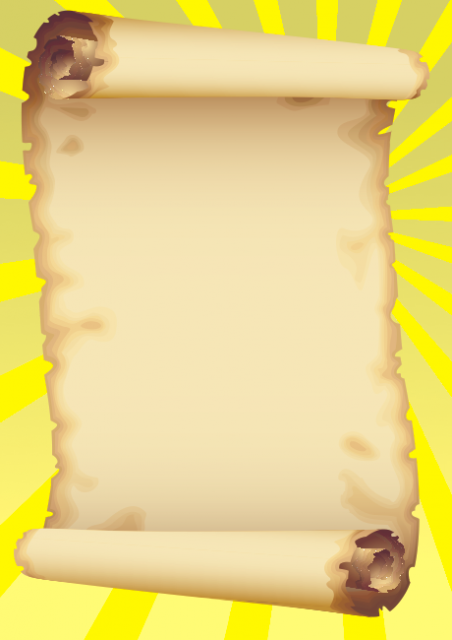 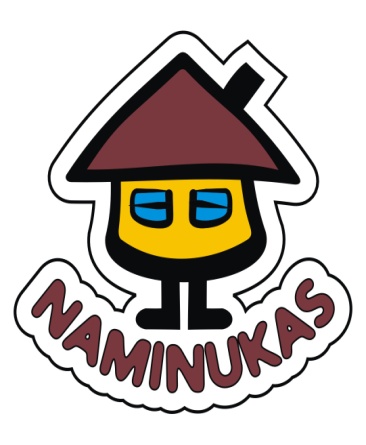 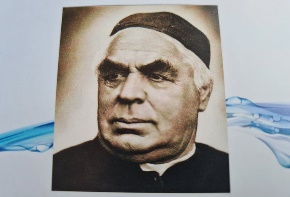         GARGŽDŲ LOPŠELIS-DARŽELIS „NAMINUKAS“                 Balandžio 27 d. 13.30 val. vyks gerosios patirties sklaida    „S. Kneipo sveikatinimo elementų taikymas ikimokykliniame amžiuje“                (virtualioje konferencinėje aplinkoje – ZOOM platformoje)          DARBOTVARKĖ:13.30 – 13.40 val. Pranešimas „Lopšelio-darželio „Naminukas“  vaikams – S. Kneipo sveikatinimo elementai“. Pranešėja Rima Butkuvienė, direktoriaus             pavaduotoja ugdymui.13.40 – 13.50 val. Pranešimas „Glaudus bendradarbiavimas su tėvais taikant S. Kneipo sveikatinimo elementus, IŠŠŪKIUS“. Pranešėja Renata Rudgalvienė, ikimokyklinio ugdymo mokytoja.13.50 – 14.00 val.   Filmuota medžiaga „S. Kneipo metodų taikymas grupėje „Bitutės“. Pristatys Rūta Bašerman, vyresnioji ikimokyklinio ugdymo mokytoja.14.00 – 14.10 val. Pranešimas „Judėjimas – maloni ir džiugi veikla vaikams“.               Pristatys Rūta Šikšniuvienė, ikimokyklinio ugdymo mokytoja metodininkė.14.10 – 14.20 val. Filmuota medžiaga „Vaistažolių takeliais į sveikatos kelią“. Pristatys Vida Mockienė, ikimokyklinio ugdymo mokytoja metodininkė.14.20 – 14.50 val. Svečias-lektorė - Liudmila Pokvytytė, licenzijuota S. Kneipo sveikatos trenerė, Kneipas – vaikams konsultantė.                                            2021 m., Gargždai          „Tas, kuris kiekvieną dieną neskiria šiek tiek laiko savo           sveikatai, vieną dieną turės paaukoti daug laiko savo ligai...					S. Kneipas